Volumen II - Umrechnungen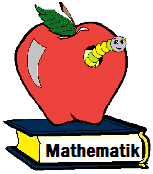 Beispiel:	Die Maßzahl wird in die Tabelle unten eingetragen und, falls nötig, je nach Umrechnung mit 0 ergänzt.23,576691 m³ = 13576695 cm³Trage die Größen in die Tabelle ein und schreibe das Ergebnis auf die Linie.1) a) 6,304 cm³ =     6304 mm³ 	b)  78,18 cm³ =    78180 mm³2) a) 19820 mm³ =    19,82 cm³ 	b)  2,981 cm³ =     2981 mm³3) a) 24,01 cm³ =    24010 mm³	b)  77,35 cm³ =    77350 mm³4)  a) 723,3 m³  = 723300 dm³		b)  337,9 m³  = 337900 dm³5)  a) 384,9 cm³ = 0,0003849 m³	b) 2,733 m³  = 2733000000 mm³6)  a) 9611 cm³ = 0,009611 m³		b) 263,4 cm³ = 0,0002634 m³m³m³m³dm³dm³dm³cm³cm³cm³mm³mm³mm³23576691m³m³m³dm³dm³dm³cm³cm³cm³mm³mm³mm³6304781801982029812401077350723300337900000038492733000000000961100002634